Bu form 2 kopya doldurulacaktır.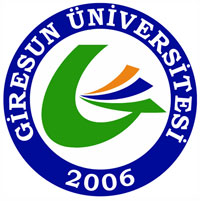                                                                                              T.CGİRESUN ÜNİVERSİTESİSAĞLIK BİLİMLERİ ENSTİTÜSÜ                                                      YETERLİK SINAV TUTANAK FORMU……/……/20….SAĞLIK BİLİMLERİ ENSTİTÜSÜ MÜDÜRLÜĞÜNE	Aşağıda adı yazılı Anabilim Dalımız Doktora öğrencisinin yeterlik sınavı yapılmış olup, sonuç Yeterlik Komitesince aşağıdaki tutanakta belirtilmiştir.	Bilgilerinize arz ederim. Saygılarımla.										.........………………………………….										Anabilim Dalı Başkanı												……/……/20….SINAV TUTANAĞI	Doktora yeterlik komitesi ................................................... tarihinde toplanıp, .........................................................................................................’ın yapılan yazılı ve sözlü sınavını değerlendirerek OY BİRLİĞİ / OY ÇOKLUĞU ile aşağıdaki kararı almıştır.BaşarılıBaşarısız  Doktora Yeterlik Komitesi									………………………….		Enstitü Müdürü AÇIKLAMA:   Bu form, biri Anabilim Dalı Başkanlığında kalmak diğeri Enstitüye gönderilmek üzere iki kopya doldurulacaktır.